Кисликова Елена ГригорьевнаУчитель технологии высшей категорииМБОУ Школа №178 г.о. СамараРазработка учебного занятия 
(фрагмент технологической карты учебного внеурочного занятия в рамках предмета «Технологии»  с использованием  разработанных программных модулей LearningApps.org )«Дизайн-анализ женскогоголовного украшения «Кокошник» (5 кл) (2-хчасовое занятии) Активные методы - это форма взаимодействия учащихся и учителя, при которой учитель и учащиеся взаимодействуют друг с другом в ходе урока и учащиеся здесь не пассивные слушатели, а активные участники занятия. Активные и интерактивные методы обучения, применяемые на уроках технологии и внеурочных занятиях:
Метод мини- проектов;Проблемное обучение с опорой на краеведческий материал; Исследовательские методы; Разноуровневое обучение; Работы в группах;Обучение с применением ИКТ.  Использованы интерактивные задания, разработанные педагогом в программе LearningApps.org для поддержки обучения и преподавания с помощью небольших общедоступных интерактивных модулей.Приложение 1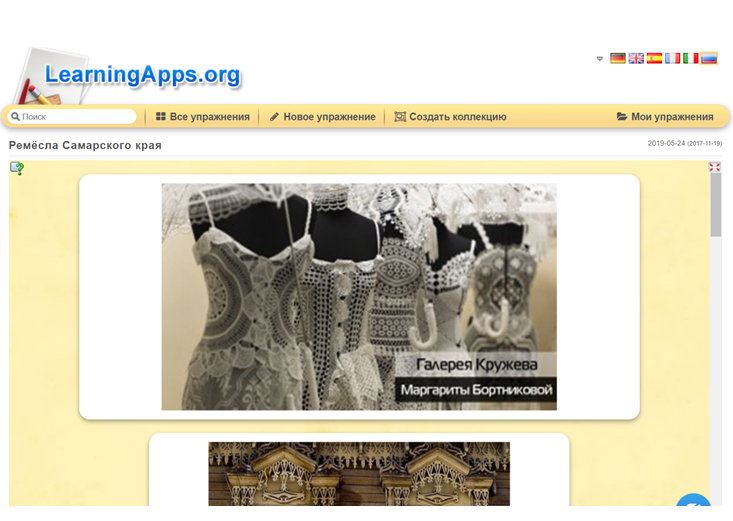 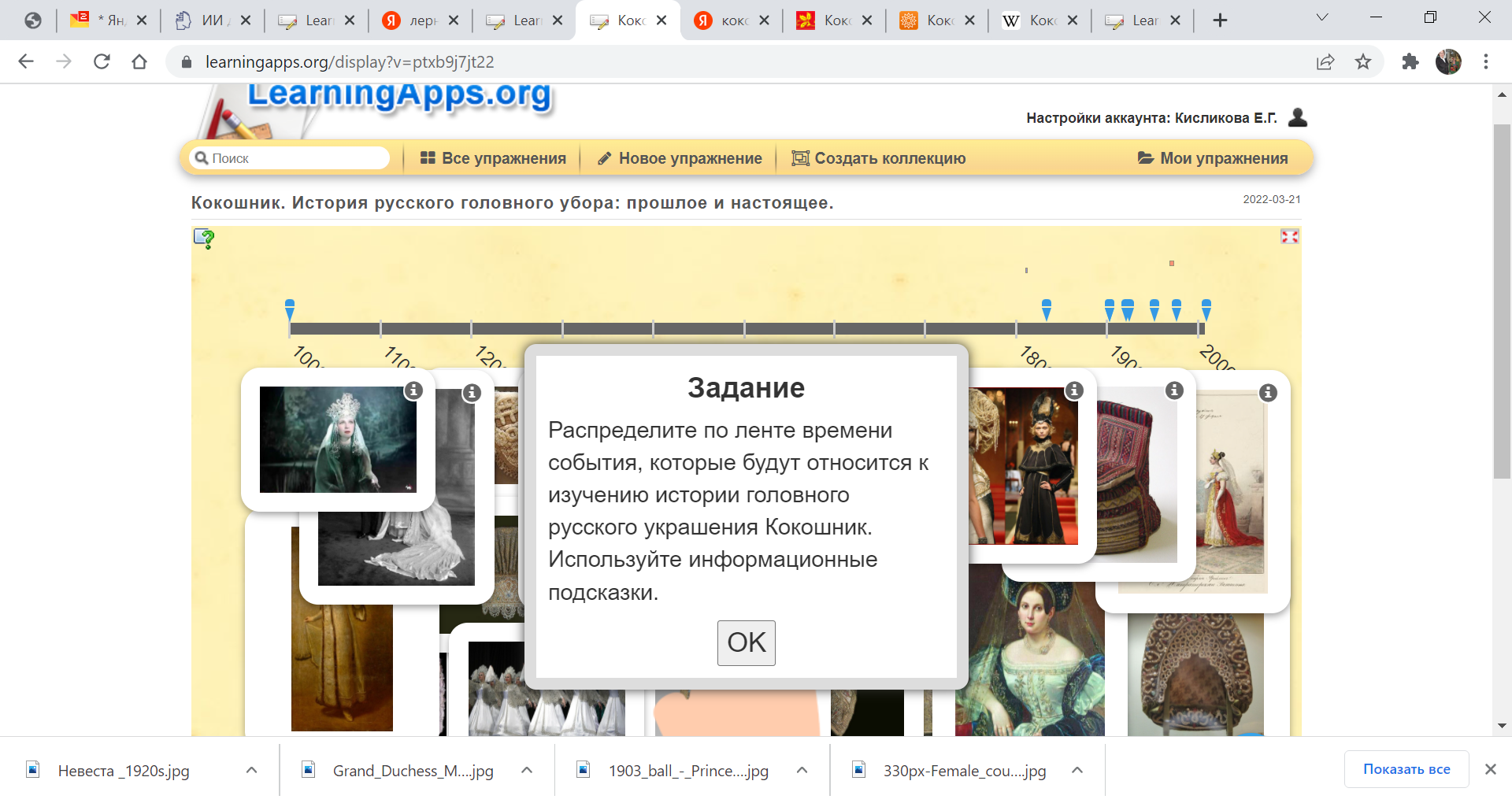 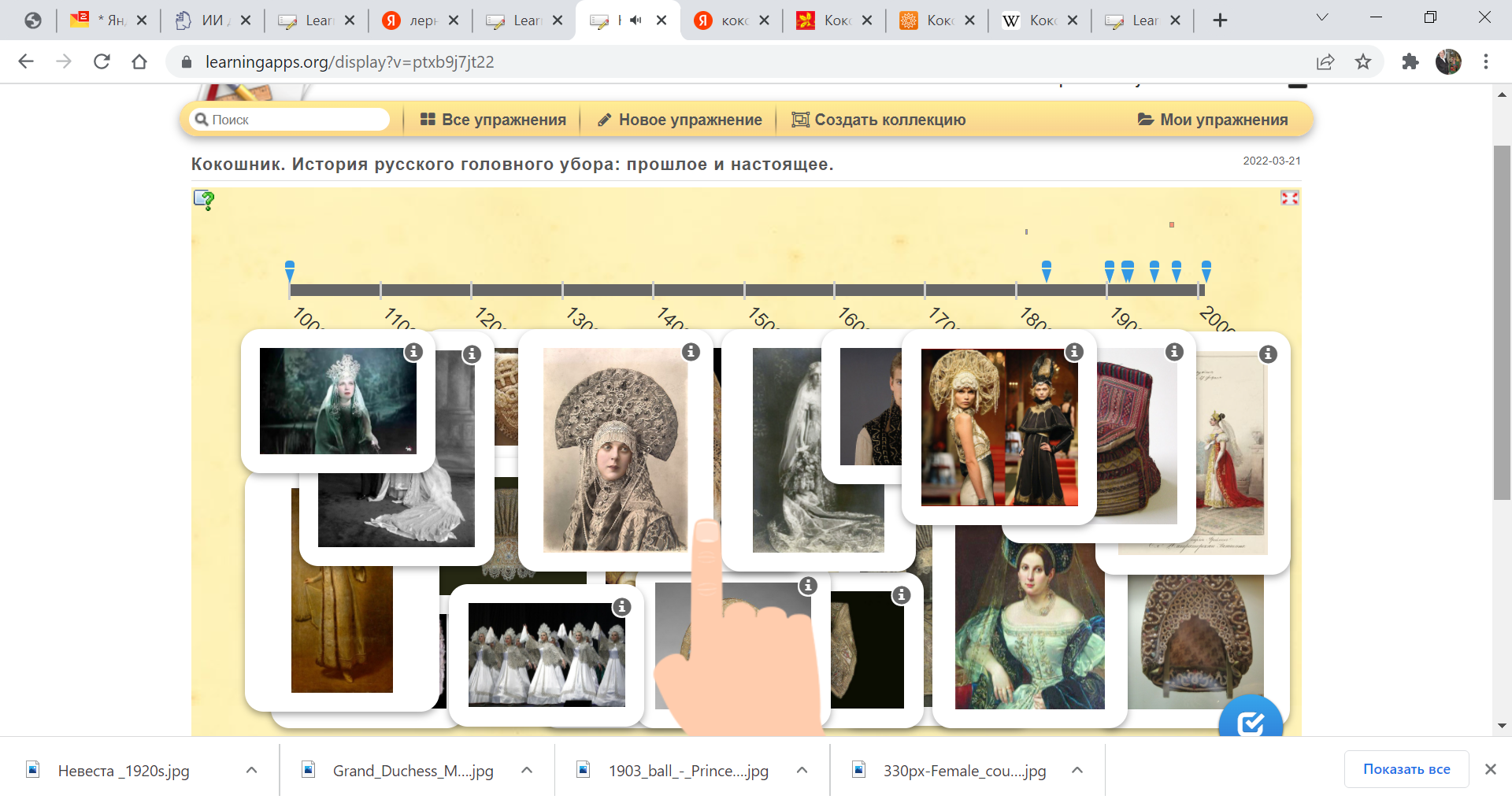 Приложение 3Типы кокошников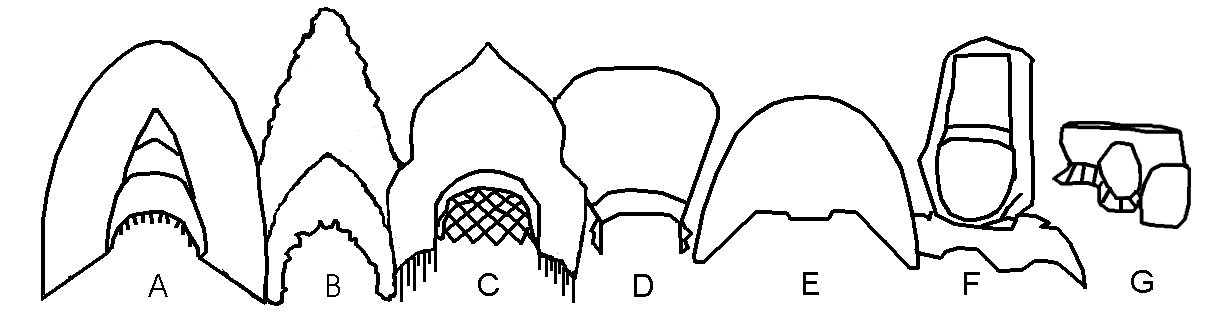 Задание:сопоставь формы кокошников и обоснуй схемы и их описание (проведи мини-исследование).Кокошники, слева направоA — однорогий кокошник Арзамасского уезда Нижегородской губернии;B — однорогий кокошник, Костромская губерния;C — кокошник;D — кокошник, Московская губерния,Е — кокошник, Владимирская губерния,F — кокошник в виде цилиндрической шапки с плоским дном (с платком)G — Двухгребенчатый, или седлообразный, кокошник (вид в профиль)Практическая работаВыбери понравившуюся тебе форму кокошника, нарисуй его контур  на листе А4, нанести  схему  его украшения, побери цветовую гамму.Этапы учебного занятия Содержание учебного занятия Методы обучения Средства обучения ХронометражОрганизационныйОрганизационный момент: Организационно-подготовительная часть.  Подготовка  к уроку.Проверка подготовки учащихся к уроку: наличие дизайн –папок, тетрадей, инструментов.Активная подготовка к урокуИспользуются активные  методы обучения на всех этапах работы..2 минАктуализация знаний и опыта обучающихсяЭтапы занятияХод занятия-актуализация опыта учащихся (беседа с опорой на имеющиеся знания)Теоретическая часть.Объяснение нового материала.              Контрольные вопросы (коллективная беседа)Активная форма: запоминается при участии в групповых дискуссиях4  минМотивация обучающихся. Постановка темы, цели и задач занятия. Настрой на позитивную работуПодготовка учащихся к индивидуальной и парной работе, разбивка на группы, постановка задачиАктивная форма: запоминается при участии в групповых дискуссиях2 минПовторение ранее изученного  материалаОпора на краеведческий материал, связанный с развитием ремесел Самарского края. (краеведческий компонент)Проблемный вопрос: какие ремесла Самарского края могли быть использованы при изготовлении женских головных уборов?Интерактивная игра «Ремесла Самарского края»https://learningapps.org/display?v=ppo8udiin17 (Приложение 1)После выполнения виртуального игрового задания обучающиеся делают вывод: такое ремесло как золотное шитье могло быть использовано в украшении  женских головных уборов.12минОсвоение нового материала. Частные обобщенияОбъяснение нового материала-дизайн –анализ– очень эффективное средство для:Развитие навыков исследования;Помощь в приобретении знаний о свойствах материалов и способах их обработки;Развитие эстетического восприятия;Для  помощи  в  понимании  взаимодействий между технологией и обществом.Дизайн – анализ–это вид деятельности, который проводится или всем классом, или в группах, и в результате  обсуждение  делаются  записи  и зарисовки своих собственных мыслей и идей.(Физминута) 2 часть III. Практическая часть.отдельных видов деятельности или как часть проекта.Существуют разные способы проведения дизайн –анализа:1)С помощью  эскиза с аннотациями;2)С  помощью  интерактивной игры «Лента времени» (см. Приложение 2)3)С помощью  игры  «Победители  и побежденные».4)Совместноепроведение  дизайн –анализа головного национального русского украшения  «Кокошник», посредством эскиза.2)В центре листа, расположенного вертикально, изображаем  общий  вид  анализируемого объекта (изделия). Рядом с эскизом помещаемкомментарии двух видов:ОписательныеКомментарии,  содержащиевопросы,  над которыми мы хотим подумать.Объяснительно- иллюстративный метод с использованием презентацииОбучающийся непосредственно участвует в реальной деятельности, в самостоятельной постановке проблем, выработке и принятии решения, формулировке выводов и прогнозов.Изучаем виды головных женских уборов (кокошников), их конструкционных особенностей, регионов их происхождения и опознаем  и анализируем их, используя иллюстративный ряд знаменитых картин русских художников.Интерактивные методы обучения – система правил организации продуктивного взаимодействия учащихся между собой и с учителем в форме учебных, деловых, ролевых игр, дискуссий, при которых происходит освоение нового опыта и получение новых знаний.С  помощью  интерактивной игры «Лента времени» (см. Приложение 2)https://learningapps.org/display?v=ptxb9j7jt22(Лента времени. Кокошник. История русского головного убора: прошлое и настоящее)20 мин10-15минЗакрепление нового материала.Итоговое обобщениеПрактическая часть:а). Совместное с учителем проведение дизайн –анализа  женского головного украшения  (закрепление)(Использование инструкционных карт, раздаточного материала, фото кокошников различных регионов России конца 19 века).Самостоятельное проведение дизайн–анализа различных предметов, посредством упражнения.Для этого в практической части урока учащиеся разделяются на 2 группы.1группа–проводит анализ методом «Лента времени»2  группа -анализирует методомэскиза  с аннотациями (Приложение 3);Работа в парах (интерактивная форма работы)(заполнение инструкционных карт), анализ и синтез предложенных вариантов кокошников.Мини - сообщение команд. Для образцов используются схемы кокошников из приложения №3.10 минЗадание для самостоятельной работы. Подведение итогов.Рефлексия.б).Самостоятельная работа учащихся (эскиз головного украшения)Индивидуальная работа (разработка эскиза кокошника)Возможно работа продолжена дома (д/з)13 мин2 мин